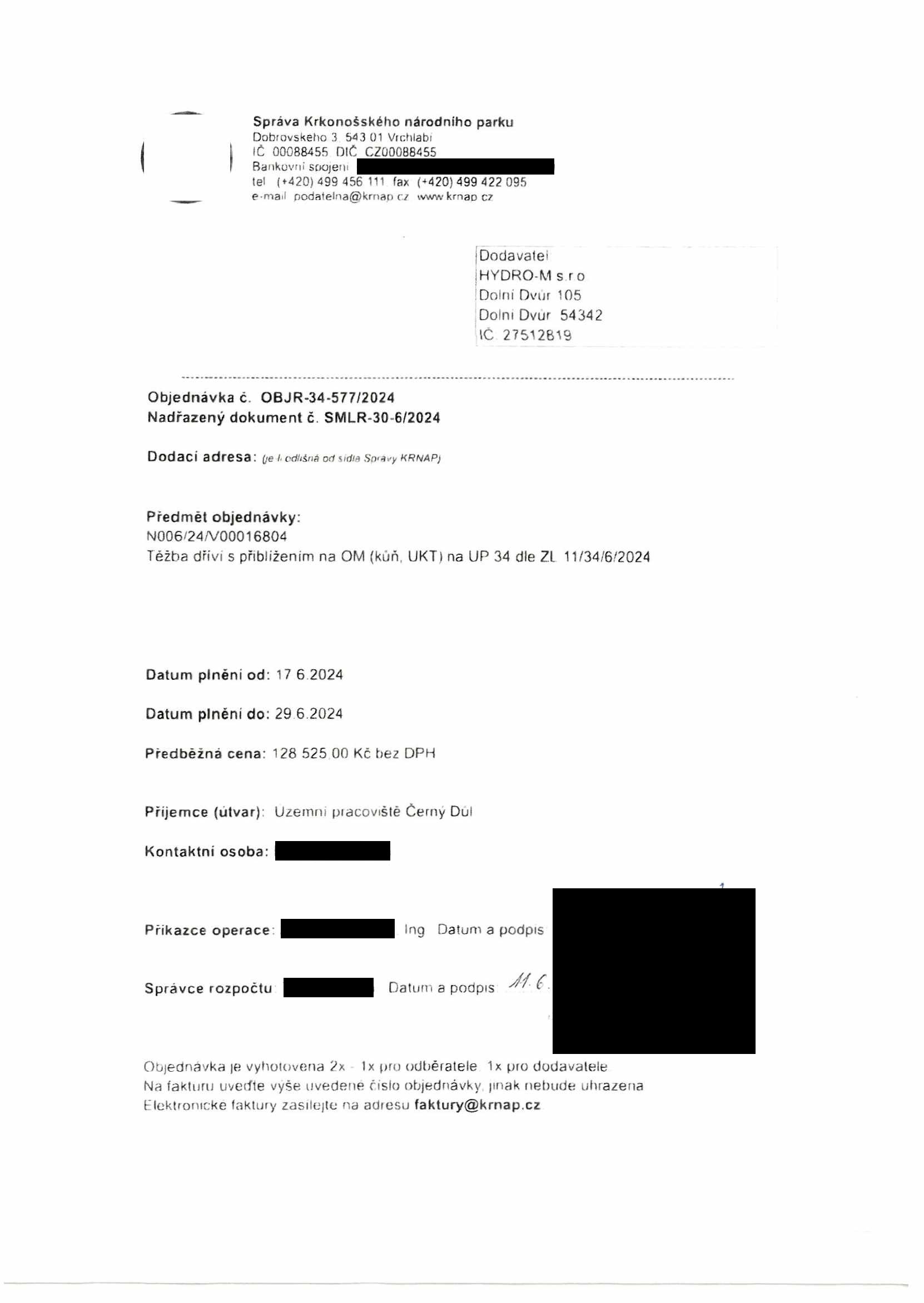 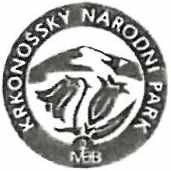 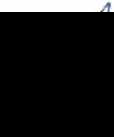 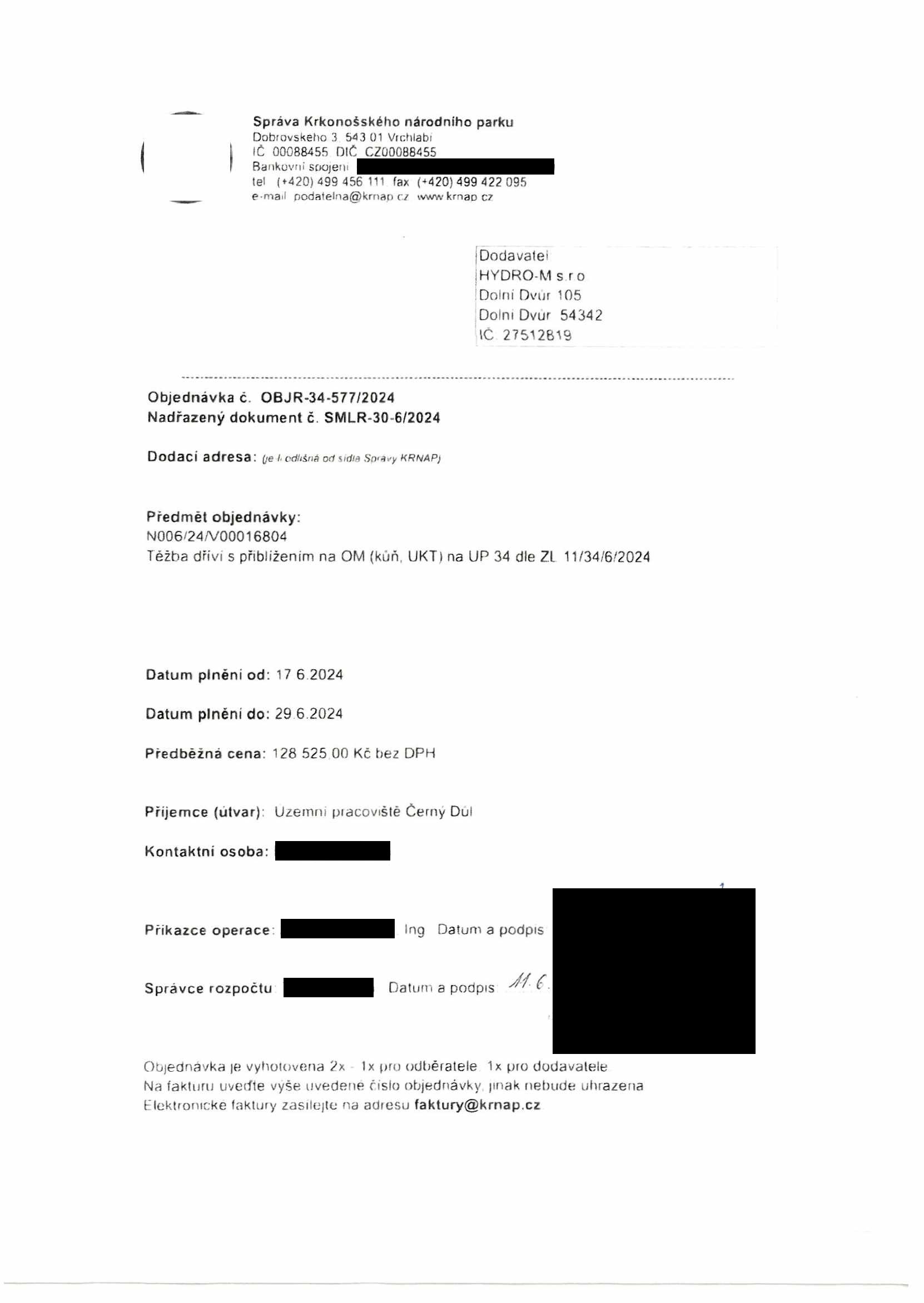 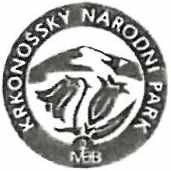 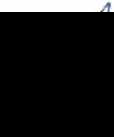 Správa Krkonosského národního parku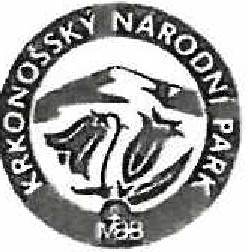 Dobro vského 3 543 01 VrchlabíIC 00088455 Dlé CZ000 8845 5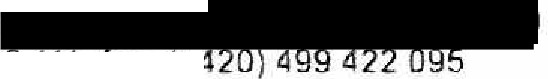 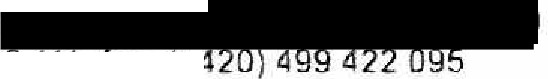 Ban kovní spoien i(• 42 0 ) 499 11e-rnall podate!na@k rnao cz www krnap czSpecifikace předmětu objednávky:V případě, že zhotovitel bude v prodlení s poskytnutím plněni (realizaci požadovaných těžebních (pěstebních) činností o vice Jak 7 kalendářních dnu oproti termínu stanovenému v prováděcí smlouvě zavazuje se zhotovitel uhradit objednateli jednorázovou smluvní pokutu ve výši 3 % z celkové ceny za provedení těžebních činnosti uvedené v prováděcí smlouvě (zhotovitelem akceptované objednávce). Tím však jeho povinnost splnit dílo ve sjednaném rozsahu (provést těžební činnosti) není dotčena a dílo musí provést v dodatečné objednatelem stanovené   přiměřené   lhůtě. Dobu plněni je možné upravit dohodou smluvních stran, pokud nastanou okolnost, vylučující provedeni díla ve sjednaném terminuZhotovitel je rovněž povinen uhradit objednateli smluvní pokutu ve výš, 3 % z celkové ceny plněni dle prováděcí smlouvy též v případě, že podstatným způsobem poruší svoje povinnosti stanovené touto dohodou, příp. prováděcí smlouvou.Změny této objednávky mohou být pouze písemně odsouhlasené oběma stranamiDodavatel souhlasí se zveřejněním té to objednávky v registru smluv, je-li výše objednávky vyšší něž 50 000 Kč bez DPHv Dolním Dvoře dne 11.6.2024Souhlasím Za dodavatele· HYDRO-M s r oDolní Dvůr 105Dolní Dvůr 54342IC 27512819Jméno a příjmení podepisujícího – pozicePodpis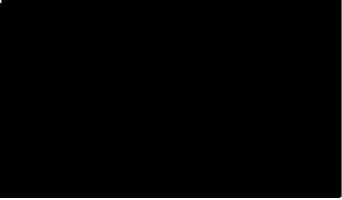 